INSTRUCTIVO PARA GENERAR RESERVA DE CREDITO1 - En el sistema GEN EXPEDIENTES. Generar expediente con caratula según la Disposición SA N° 3854/23 según el trámite a realizar. Obtener N° de Expediente2 - En el sistema GEN FINANCIERO:  ir a:Registración PresupuestariaGastosModificaciones PresupuestariasReserva de Crédito (click)2.1 Aparece Pantalla de CONTEXTOEn ejercicio cargar año en curso, luego CONFIRMAR2.2 Aparece Pantalla de RESERVA- PIEZA ADMINISTRATIVAEn Numero PA: cargar número expediente generado en punto 1En Letra: no se completaEn Año: cargar año en cursoEn Ámbito: insertar 1101En Copias: no se completaEn Tipo: no se completaEn DV: no se completaEn Observación: insertar descripción del tramite con el apellido del Legislador/a en primer termino, ejemplo: PEREZ - ColaboraciónIr a Confirmar2.3 Aparece Pantalla Reserva de CreditoEn línea: tocar flecha hacia arriba, Elegir (con tilde verde) la primer filaEn Fin: se autocompleta 104En Importe: completar con el importe TOTAL del tramite que se procesa, si son varios meses se deben sumar y colocar el monto totalIr a AgregarIr a Trabajar con Reserva de Credito2.4 Aparece Pantalla Trabajar con Reserva de CreditoVerficiar que se creo el renglón con los datos recién cargadosPosicionarse en el 4to Icono (Cambiar estado a Definitivo) 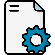 Aparece Documento de Reserva de Credito en PDF, guardarlo en una carpeta para luego insertarlo en el sistema de GEN Expedientes.